Základná škola s materskou školouHlavná 267/160, 076 12 KuzmiceInovovaný školský vzdelávací program pre 1. stupeňISCED 1- Primárne vzdelávanie01. 09. 2020   	 	 	 	Mgr. Jozefína Martončíková   riaditeľ školy 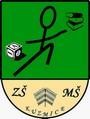 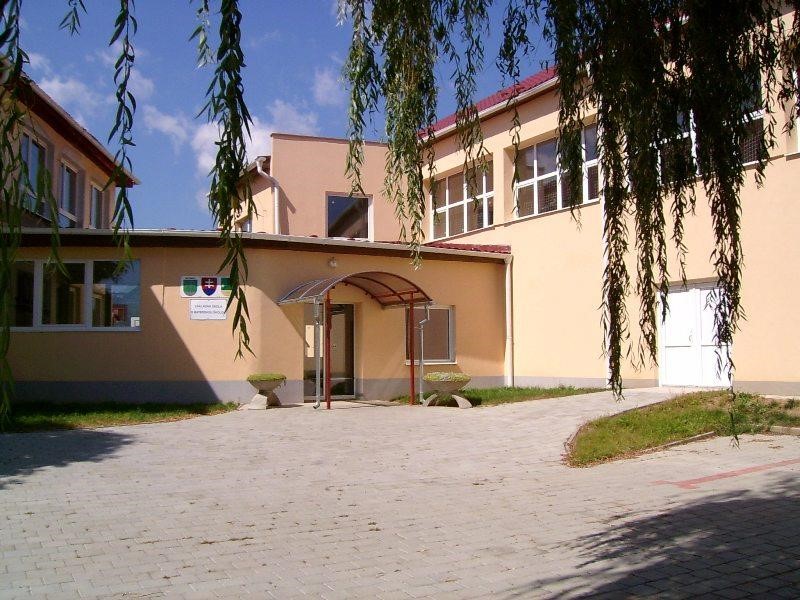 Inovovaný školský vzdelávací program ZŠ s MŠ Kuzmice pre primárne vzdelávanie motto: Žiak nie je nádoba, ktorú treba naplniť. Je fakľa, ktorú treba zapáliť. Zapáliť ju môže len ten, kto sám horí.“/J. A. Komenský/ Stupeň vzdelania: ISCED 1- primárne vzdelávanie  Dĺžka štúdia : štyri roky  Vyučovací jazyk: slovenskýŠtudijná forma: denná  Druh školy: štátna   Predkladateľ: Mgr. Jozefína MartončíkováNázov školy : Základná škola s materskou školou  Adresa:  Hlavná 267, 076 12 Kuzmice  IČO: 17071089  Riaditeľ školy: Mgr. Jozefína MartončíkováKoordinátor pre tvorbu IŠVP: Mgr. Mária Duduričová  Ďalšie kontakty: 056/6791307  Zriaďovateľ: Obec Kuzmice  Názov: Obecný úrad Kuzmice  Adresa: Hlavná 286, 076 12 Kuzmice  Kontakty: 056/6791206 Podpis riaditeľa:Všeobecná charakteristika školyVeľkosť školy  Základná škola s materskou školou je plne organizovaná škola, ktorá poskytuje úplné predprimárne vzdelávanie ( ISCED 0) , primárne vzdelávanie ( ISCED 1 ) deťom obce Kuzmice. Nižšie sekundárne vzdelávanie ( ISCED 2)poskytuje deťom so spádových obcí, teda žiakom obcí Kuzmice, Brezina a Slivník.  Komplex troch budov základnej školy je umiestnený vedľa hlavnej cesty, 350 metrov južne od centra obce smerom na obec Brezina. Budova materskej školy sa nachádza na západnom okraji obce v krásnom tichom prostredí.  Všetky školské budovy boli zrekonštruované. Využíva sa aj novopostavená budova telocvične a asfaltové ihrisko so štyrmi basketbalovými košmi. Vyučovanie prebieha v pätnástich klasických triedach, na odborné predmety sa využíva odborná učebňa fyziky, chémie a biológie.  V jednej z klasických tried je umiestnený klavír a audiotechnika, takže sa využíva na vyučovanie hudobnej výchovy.  Jazyková učebňa je vybavená interaktívnou tabuľou.  V škole sa nachádza aj počítačová učebňa s dvadsiatimi dvoma počítačmi. Škola disponuje desiatimi interaktívnymi tabuľami. Osem sa využíva v ZŠ a 2 v MŠ.  Pre pedagogických pracovníkov je k dispozícii v zborovniach, knižnici a kabinetoch osem počítačov. Všetky počítače nachádzajúce sa v škole majú prístup k internetu.  V budove materskej školy sú dve triedy na priamu výchovnú prácu, spálňa, telocvičňa, jedáleň a kuchyňa. Ďalšia miestnosť sa využíva na nácviky spevu a tanca, ktoré zabezpečujeme v spolupráci so súkromnou školou ľudového umenia. Prostredníctvom WI-FI siete je k internetu pripojená aj materská škola, v ktorej je päť počítačov, z toho tri priamo v triede na výchovný proces.  V suteréne budovy školy pre I. stupeň je zriadené elokované pracovisko strednej odbornej školy Kukučínova Košice. Tam majú možnosť pokračovať vo vzdelávaní niektorí naši žiaci.  Školská jedáleň je schopná poskytnúť stravu všetkým žiakom a zamestnancom školy.  Charakteristika žiakov  Základná škola poskytuje primárne na I. stupni a nižšie sekundárne vzdelávanie na II. stupni. Na druhý stupeň prichádzajú aj žiaci zo spádových obcí Brezina a Slivník. Žiaci našej školy sa pravidelne zúčastňujú rôznych súťaží, výtvarných, hudobných, matematických, zo slovenského jazyka a literatúry a umiestňujú sa na popredných miestach. V rámci rôznych testovaní žiakov sa umiestňujeme nad celoslovenským priemerom.  Máme 100% úspešnosť prijímania našich žiakov na stredné školy.  V posledných rokoch sú na našej škole vzdelávané aj deti so špeciálnymi výchovno-vzdelávacími potrebami. Títo žiaci sú vzdelávaní buď v špeciálnych triedach, kde sa vyučuje podľa učebných osnov špeciálnych škôl pre mentálne postihnutých žiakov alebo podľa individuálnych vzdelávacích programov. Naše skúsenosti so vzdelávaním týchto žiakov sú veľmi dobré, pretože skoro všetci žiaci vplyvom individuálneho prístupu ukončia povinnú školskú dochádzku a získajú vzdelanie poskytované špeciálnou základnou školou. Mnohí žiaci svoje vzdelanie ďalej rozširujú na odborných školách a učilištiach .  Charakteristika pedagogického zboru  Počet učiteľov učiacich na našej škole sa pohybuje podľa počtu žiakov, v priemere je to okolo 25. V pedagogickom zbore sú zastúpené všetky vekové kategórie. Starší pedagógovia, ktorí za dlhé roky praxe nazbierali mnoho cenných skúseností ich odovzdávajú tím najmladším, len čerstvo skončeným pedagógom. Na škole pracujú aj externí učitelia náboženskej výchovy, výchovný poradca, metodické združenie a predmetové komisie, koordinátori výchovy k manželstvu a rodičovstvu, protidrogovej výchovy.  Učitelia sa zúčastňujú ďalšieho vzdelávania. Obsah vzdelávania pedagógov je zameraný predovšetkým na udržanie a zvyšovanie pedagogickej spôsobilosti, zahŕňa najmä inovácie v pedagogike, v didaktike jednotlivých vyučovacích predmetov, efektívne postupy výchovy a vzdelávania, zásadné problémy školstva. Učitelia v rámci ďalšieho vzdelávania, navštevujú hlavne podujatia organizované Metodicko- pedagogickým centrom .  4.Organizácia prijímacieho konania  Škola nemá špecifické požiadavky na prijatie žiaka do jednotlivých ročníkov. Okrem žiakov, ktorí patria do školského obvodu, môžu plniť povinnú školskú dochádzku v tejto škole aj žiaci mimo obvodu, na základe žiadosti zákonného zástupcu žiaka.5.Spolupráca s rodičmi a inými subjektmi  Škola dlhé roky úzko spolupracuje s Centrom psychologického a špeciálnopedagogického poradenstva v Trebišove.  Na škole funguje Rodičovské združenie, ktoré v spolupráci s vedením zvoláva aktívy RZ a zúčastňuje sa na organizovaní školských akcií. Spolupráca s týmto združením je na veľmi dobrej úrovni. Na škole funguje aj rada školy. Má 11 členov. Zloženie tvoria zástupcovia zastupiteľstva obecného úradu, pedagogických zamestnancov, prevádzkových zamestnancov, organizácie spolupracujúcej so školou, rodičov školy. Rada zasadá 3-4 krát do roka a podľa potreby.  Spoluprácu s rodičmi by bolo potrebné zlepšiť a prehĺbiť. Ešte pred pár rokmi fungoval na škole krúžok vedený rodičom, teraz takáto spolupráca vlastne neexistuje. Samozrejme rodičia, ktorí sa chcú aktívne zapojiť do života školy, sú vítaní.  6. Priestorové a materiálno–technické podmienky školy  Škola má zriadené tieto odborné učebne: odbornú učebňu pre vyučovanie fyziky a chémie, počítačovú učebňu, novopostavenú telocvičňu. Tieto učebne umožňujú plne realizovať učebné osnovy. Vybavenie kabinetov je postačujúce, učebné pomôcky sa priebežne vymieňajú a dopĺňajú. K dispozícii je aj nové asfaltové ihrisko.  Zriadila sa jazyková učebňa, ktorá je vybavená interaktívnou tabuľou. Ďalšie tabule sú v 5 bežných triedach, v učebni fyziky, informatiky.  Triedy, chodby i ostatné priestory sú pravidelne udržiavané v dobrom hygienickom stave. Žiacky nábytok bol vymenený za bezpečnejší a zodpovedajúci hygienickým normám. Hygienické zariadenia na I. stupni prešli komplexnou rekonštrukciou. Vybavenie školy učebnými pomôckami sa priebežne dopĺňa. Nedostatok kvalitných pomôcok bol riešený prostredníctvom národného projektu Vzdelávaním pedagogických zamestnancov k inklúzii marginalizovaných rómskych komunít. Bol financovaný zo zdrojov EÚ. Začiatok projektu bol 1.10.2011 a koniec 30.6.2015. 7. Škola ako životný priestor  Priestory oboch budov školy sú esteticky upravované, pôsobia na žiakov, pedagógov i návštevníkov školy prostredníctvom násteniek, informačných tabúľ, esteticky vkusnej výzdoby. Nástenky na chodbách poskytujú dostatočné množstvo informácií o organizácii školy, jej podujatiach a výsledkoch. Podobné informácie možno získať i na webovej stránke školy, ktorá je priebežne aktualizovaná o najnovšie udalosti zo života školy  Prostredníctvom projektov by sme chceli upraviť vonkajší areál na relaxáciu detí. V tejto oblasti však potrebujeme viac finančných prostriedkov na dotvorenie areálov.  Pedagogickí pracovníci majú k dispozícii knižnicu s odbornou literatúrou a v zborovniach počítače s prístupom na internet. Bolo vytvorené oddychové miesto pre pedagógov v exteriéri.  Musíme vybudovať šatne pre upratovačky s adekvátnym hygienickým a estetickým štandardom. Bezpečnosť sa stala pevnou súčasťou výchovno- vzdelávacieho procesu. Škola má vypracovaný vnútorný školský poriadok pre žiakov a pracovný poriadok pre zamestnancov.  Poučenie o BOZP – pre žiakov sa uskutočňuje každoročne na začiatku školského roka na triednických hodinách, na úvodných hodinách predmetov vyžadujúcich zvýšenú pozornosť na bezpečnosť, pred exkurziami, výletmi, kurzami a opätovne na triednických hodinách v prípade úrazu v triede.  Pre pedagogických i nepedagogických pracovníkov sa školenie uskutočňuje v pravidelných intervaloch a preverením vedomostí prostredníctvom odbornej firmy. Pre začínajúcich pracovníkov sa uskutočňujú vstupné školenia.  Aktualizácia školského poriadku sa každoročne uskutočňuje na začiatku šk. roka i priebežne po zistení jeho nedostatkov.  Akcie mimo budovy školy sa so žiakmi uskutočňujú len po písomnom súhlase zákonných zástupcov žiaka.  Podľa plánu revízií sa pravidelne uskutočňujú všetky revízie a porevízne opravy. II. Charakteristika školského vzdelávacieho programu 1. Pedagogický princíp školy  Výchovno-vzdelávaciu činnosť smerovať k príprave žiakov na život, ktorý od nich vyžaduje, aby boli schopní kriticky a tvorivo myslieť, rýchlo a účinne riešiť problémy.  Pripraviť človeka rozhľadeného, vytrvalého, schopného kooperovať a pracovať v tíme, schopného sebamotivácie k celoživotnému vzdelávaniu. 2. Zameranie školy  Vychádzajúc z tradícií, dlhoročných skúseností a úspechov školy, z možností poskytovaných obcou Kuzmice a blízkym okolím, ako aj na základe zisteného záujmu rodičov naša škola bude:  Škola otvorená pre všetky deti, rodičov, verejnosť, a to ako obsahom vzdelania, tak i formami, komunikáciou, požiadavkami zo strany rodičov.  K tomu patria aj netradičné formy vzájomnej spolupráce – akadémie, spoločné športové podujatia, výlety, triednické hodiny.  Škola občianska – škola demokratických prístupov a výchovy morálneho správania sa, rešpektujeme osobnosť žiaka i učiteľa, ako i každého pracovníka školy, uplatňujeme diferencovaný prístup s cieľom všestranného rozvoja osobnosti žiaka schopného zodpovedne sa rozhodovať ,žiť podľa všeobecne uznávaných životných a morálnych hodnôt a občianskych princípov.  Škola športová – školskú telocvičňu nevyužívame iba na telesnú výchovu, ale poskytujeme ju aj širokej verejnosti, futbalovému klubu obce Kuzmice a využívame ju aj na školské športové krúžky. Škola zdravého životného štýlu – realizáciou projektov Škola podporujúca zdravie, programu Školské ovocie, projektu protidrogového koordinátora a koordinátora environmentálnej výchovy vedieme žiakov reláciami, besedami, akciami, výstavami, súťažami, zberovými aktivitami a inými nenásilnými formami k vybudovaniu si životných návykov zdravých pre seba i spoločnosť.  Škola rešpektu a tolerancie - pre úspešný vývoj dieťaťa má význam život v populačne prirodzenej skupine, kde sú zastúpení jedinci s rôznymi vlohami, vlastnosťami a potrebami. Preto v škole integrujeme žiakov s poruchami učenia, správania i žiakov so zdravotným postihom. Zároveň poskytujeme vzdelávanie v oblasti etickej a náboženskej výchovy na základe záujmu rodičov.  Škola plná talentov - predčasnou selekciou detí v období povinnej školskej dochádzky odchodom na osemročné gymnázium sa brzdí vývin dieťaťa v prirodzenej skupine, čo môže mať dosah pre ich život v spoločnosti. Naša škola dokáže rozvíjať talent dieťaťa aj v prostredí jemu primeranom, čoho dôkazom je rad úspechov v umeleckých, športových a vedomostných súťažiach.  Škola moderných technológií a prístupov – vo vyučovacom procese využívame moderné technológie /počítačové učebne, internet, multimédiá, chceme zabezpečiť interaktívne tabule do každej triedy. Projektové vyučovanie sa stáva pevnou súčasťou vyučovacích hodín. IKT využívajú aj všetci vyučujúci k príprave na vyučovanie a k svojmu ďalšiemu systematickému vzdelávaniu prostredníctvom e-learningu.  Škola kultúry a tradícií – k základnému vzdelávaciemu modelu prostredníctvom vyučovacích hodín hudobnej, výtvarnej výchovy, dejepisu a literatúry pripájame formy exkurzií na pamätné miesta v našej vlasti, návštevy divadelných predstavení a kultúrnych a hudobných programov v škole. 3.Stupeň vzdelania  ISCED Primárne vzdelanie získa žiak úspešným absolvovaním všeobecnovzdelávacieho programu ostatného ročníka primárneho stupňa základnej školy. Dokladom o získanom vzdelaní 1. stupňa je vysvedčenie s doložkou. Absolvent programu primárneho vzdelávania plynule pokračuje na nadväzujúcom stupni nižšieho sekundárneho vzdelávania, výnimočne v nižších ročníkoch gymnázia. 4. Profil absolventa primárneho vzdelávania  Absolvent primárneho vzdelávania má osvojené základy čitateľskej, pisateľskej, matematickej, prírodovednej, kultúrnej a mediálnej gramotnosti, ktoré sa budú postupne rozvíjať v rámci nižšieho stredného stupňa vzdelávania. Na veku primeranej úrovni disponuje nasledujúcimi kľúčovými kompetenciami:pozná a uplatňuje účinné techniky učenia sa;  vyjadruje sa súvisle písomnou aj ústnou formou, v materinskom, štátnom jazyku;  rozumie najzákladnejším slovným spojeniam v anglickom jazyku a dokáže ich používať;  využíva základné matematické myslenie na riešenie praktických problémov v každodenných situáciách;  vie používať vybrané informačné a komunikačné technológie pri učení sa, pozná riziká spojené s využívaním internetu a médií;  získa základy uplatňovania kritického myslenia pri práci s informáciami;  dokáže aplikovať osvojené prírodovedné a spoločenskovedné poznatky vo svojej činnosti, v starostlivosti o seba a druhých;  rozpozná v škole a vo svojom najbližšom okolí určitý problém, premýšľa o jeho príčinách a vie navrhnúť riešenie podľa svojich vedomostí a skúseností;  váži si seba i druhých, dokáže ústretovo komunikovať a spolupracovať;  správa sa kultúrne, primerane okolnostiam a situáciám;  má vzťah ku kultúrno-historickému dedičstvu, ľudovým tradíciám a umeniu, s ktorými sa stretáva vo svojom živote;  dokáže byť tolerantný, snaží sa pochopiť druhého, pozná a toleruje jeho kultúru, tradície, spôsob života;  uvedomuje si, že má svoje práva a povinnosti, rešpektuje práva iných.  K rozvoju kompetencií prispieva celý vzdelávací obsah, organizačné formy a metódy výučby, podnetné sociálno-emočné prostredie školy, rôzne aktivity uskutočňované v škole, ale aj v mimovyučovacej a mimoškolskej činnosti. Ciele školy  Všeobecné ciele výchovy a vzdelávania  Ciele výchovy a vzdelávania predstavujú spoločný základ pre konkretizované predmetové ciele a špecifické ciele prierezových tém, ktoré sa majú vzdelávaním naplniť. Na 1. stupni sa vyvážene venuje pozornosť nielen kognitívnym a intelektuálnym aspektom vzdelávania, ale rovnocenne aj sociálnemu a emocionálnemu rozvoju žiakov. Uvedené hľadisko sa premieta do všeobecných cieľov vzdelávania:  - vytvárať u žiakov základy gramotnosti prostredníctvom rozvíjania kľúčových kompetencií;  - poskytovať každému žiakovi mnohostranné možnosti na vlastné objavovanie a skúmanie najbližšieho sociálneho, prírodného a kultúrneho prostredia;  - viesť žiakov k poznávaniu a postupnému využívaniu svojich individuálnych predpokladov a efektívnych spôsobov vlastného učenia sa;  - rozvíjať kognitívne schopnosti žiakov aktívnym riešením problémov samostatne aj v skupinách a vytvoriť tak u nich základy pre tvorivé a kritické myslenie;  - rozvíjať sociálne kompetencie a podporovať prosociálne správanie žiakov- viesť žiakov k zodpovednému aktívnemu prístupu k ochrane a upevňovaniu svojho zdravia;  - viesť žiakov k uplatňovaniu svojich práv, plneniu svojich povinností a rešpektovaniu práv iných ľudí.  Vychovať absolventa takéhoto profilu chceme realizovať prostredníctvom nasledovných cieľov školy:  poskytovať všetkým žiakom dostatok podnetov v rámci základného vzdelania k rozvoju všetkých ich kľúčových kompetencií novými modernými metódami a formami  vzbudzovať u žiakov záujem samostatne a zodpovedne poznávať, prežívať a tvoriť v prostredí školy i mimo nej  podporovať rozvoj zdravého životného štýlu a pohybových schopností žiakov v školských i mimoškolských aktivitách  vštepovať žiakom toleranciu a humánne myslenie, úctu k tradíciám a národnému i celosvetovému dedičstvu individuálnym prístupom zlepšovať vzdelávanie a výchovu žiakov s poruchami učenia a správania  rozvíjať komunikačné zručnosti žiakov:  v materinskom jazyku  v cudzom jazyku  v informačných a komunikačných technológiách  v sociálnych vzťahoch Pedagogické stratégie Spoločné postupy na úrovni školy, uplatňované vo vyučovaní aj mimo neho, ktorými škola cielene utvára a rozvíja kľúčové kompetencie žiakov:  6.1 Stratégie smerujúce k rozvoju kompetencie k celoživotnému učeniu sa: Na praktických príkladoch blízkych žiakovi vysvetľujeme zmysel a cieľ učenia, posilňujeme pozitívny vzťah k učeniu vo vyučovaní sa zameriavane na aktívne kompetencie, učivo používame len ako prostriedok k ich získaniu do vyučovania zaraďujeme problémové vyučovanie a experiment, uplatňujeme individuálny prístup, výsledky posudzujeme vždy z pohľadu „pridanej hodnoty“. Motivujeme k učeniu – snažíme sa vytvárať také situácie, v ktorých má žiak radosť z učenia na začiatku vyučovacej jednotky vždy spoločne so žiakmi vyvodíme cieľ, na konci vyučovacej jednotky spoločne zhodnotíme jeho dosiahnutie využívame sebakontrolu a sebahodnotenie žiakov žiakom zadávame samostatné práce, ktoré si vyžadujú aplikáciu teoretických poznatkov od žiakov žiadame prezentáciu výsledkov domácich úloh od žiakov vyžadujeme vhodné rozvrhnutie vlastnej práce, učíme ich plánovať, organizovať a vyhodnocovať svoju činnosť vo vhodných prípadoch umožňujeme žiakom realizovať vlastné nápady žiakom umožňujeme pozorovať, experimentovať, porovnávať výsledky a vyvodzovať závery, učíme práci s chybou učíme k trpezlivosti a povzbudzujeme  pri hodnotení používame v zreteľnej prevahe prvky pozitívnej motivácie  Ideme príkladom – neustále si svojim ďalším vzdelávaním rozširujeme svoj „pedagogický obzor“ 6.2 Stratégie smerujúce k rozvoju sociálnych komunikačných kompetencií Prioritne sa zameriavame na rozvoj komunikačných spôsobilostí žiakov v materinskom a  cudzom jazyku. Kladieme dôraz na kultúrnu úroveň komunikácie Podporujeme kritiku a sebakritiku Učíme žiakov publikovať a prezentovať svoje názory a myšlienky v školskom časopise, pripravujeme žiakov na zvládnutie komunikácie s inými ľuďmi v obtiažnych a ohrozujúcich situáciách. Učíme žiakov počúvať druhých ako dôležitý prvok účinnej medziľudskej komunikácie. Učíme žiakov asertívnemu správaniu sa a nonverbálnej komunikácii. dôraz kladieme na tímovú prácu a kooperatívne vyučovanie vytvárame dostatočný priestor pre vyjadrovanie sa žiakov pri problémovom vyučovaní, v komunitných kruhoch vytvárame priestor pre možnosť samostatnej ústnej aj písomnej prezentácie – samostatná práca, projekty, referáty, riadené diskusie,  umožníme žiakom podieľať sa na príprave rozhlasových relácií, ako aj na príprave dôraz kladieme na zážitkové vyučovanie vyžadujeme uplatňovanie znalostí cudzieho jazyka (rozvoj komunikácie v cudzom jazyku), a to nielen pri vyučovaní, ale aj pri výmenných návštevách, exkurziách, poznávacích zájazdoch, besedách, v činnosti hostesiek a pod. Vyžadujeme od žiakov uplatňovanie schopností komunikácie v rámci autentického učenia sa pri spoločenských akciách školy – akadémie, večierky, akcie školy zaraďujeme činnosti umožňujúce komunikáciu s rôznymi vekovými skupinami žiakov a s dospelou populáciou / spolupráca a spoločné aktivity starších a mladších žiakov, spolupráca so žiakmi špeciálnej triedy, s rodičmi, starými rodičmi, klubom dôchodcov a pod. / Ideme príkladom – profesionálnym prístupom ku komunikácii so žiakmi, rodičmi, zamestnancami školy a širšou verejnosťou. Otvorene komunikujeme na kultúrnej úrovni, svoje názory opierame o logické argumenty. Netolerujeme ohováranie, nezdvorilosť. Pozitívne svoju školu a učiteľskú profesiu prezentujeme na verejnosti. 6.3 Stratégie smerujúce k rozvoju kompetencie uplatňovať základ matematického myslenia a základné schopnosti poznávať v oblasti vedy a techniky Pri riešení problémov pomocou algoritmu zaraďujeme do vyučovania modelové príklady Učíme žiaka pozitívnemu postoju v matematike, ktorý je založený na rešpektovaní pravdy a na ochote hľadať príčiny a posudzovať ich platnosť Vedieme žiaka k schopnosti komunikovať v matematickom jazyku, správne využívať argumentáciu Praktickými cvičeniami naučíme žiakov používať a správne zaobchádzať s technickými nástrojmi, prístrojmi a údajmi Podporujeme zvedavosť, záujem o etické a celosvetové otázky Ideme príkladom – sami sa zaujímame o najnovšie výsledky vedy a techniky, ako i o nové vedecké zistenia v oblasti našej profesie 6.4 Stratégie smerujúce k rozvoju kompetencie v oblasti informačných a komunikačných technológií vyžadujeme od žiakov využívanie informačných technológií pre získavanie informácií aj pre tvorbu výstupov – časopis, webová stránka, prezentácia a pod. Ako výstup z niektorých tém vyučovania vyžadujeme najrôznejším spôsobom spracované záverečné práce – power point, písomne, graficky, pomocou obrazového vyjadrenia a pod. podľa veku žiaka a druhu témy. Následne požadujeme prezentáciu, obhajobu a počúvanie druhých formujeme u žiakov kritický prístup pri využívaní technológie informačnej spoločnosti /TIS/ - najmä ich schopnosť posudzovať relevantnosť zdrojov a rozlišovať medzi skutočnosťou a virtuálnym svetom Žiakom zadávame úlohy, ktorými rozvíjame kreatívny prístup pri práci s TIS. Poukazujeme na význam TIS v osobnom i pracovnom živote. Ideme príkladom: systematicky sa zdokonaľujeme v oblasti využívania TIS, pedagogickú dokumentáciu tvoríme pomocou dostupnej technológie. Internet kriticky využívame v príprave na vyučovanie i k osobnej potrebe. 6.5 Stratégie smerujúce k rozvoju kompetencie riešiť problémy umožňujeme žiakom vytvárať hypotézy, pozorovať rôzne javy, hľadať ich vysvetlenie, uskutočňovať pokusy, overiť výsledok riešenia a zvážiť jeho uplatnenie v praxi vytvárame pre žiakov praktické problémové úlohy a situácie, pri ktorých je nutné riešiť praktické úlohy žiakom ponúkame úlohy, ktoré vyžadujú prepojenie znalostí viacerých vyučovacích predmetov aj využitie praktických zručností z rôznych oblastí ľudskej činností a teda aj viacero prístupov k riešeniu žiakom nebránime pri voľbe poradia vypracovania úloh priebežne monitorujeme, ako žiaci prakticky zvládajú riešenie problémov v škole aj pri mimoškolských akciách Ideme príkladom: učíme sa sami lepšie, s rozumom a nadhľadom riešiť rôzne problémové situácie v škole. 6.6 Stratégie smerujúce k rozvoju občianskych kompetencií pravidlá správania sa v škole sú postupne vypracovávané v spolupráci so žiakmi už od 1. ročníka vyžadujeme od žiakov spolupodieľanie sa na vytváraní pravidiel vlastnej triedy, vyžadujeme od žiakov hodnotenie vlastného správania a správania sa spolužiakov, hľadanie spoločného riešenia pri nedodržiavaní pravidiel triedy či školského poriadku, vyžadujeme od žiakov prijatie zodpovednosti za dodržiavanie týchto pravidiel netolerujeme sociálne patologické prejavy správania – šikanovanie, drogy, kriminalita, prejavy rasizmu, xenofóbie a nacionalizmu netolerujeme agresívne, hrubé, vulgárne a nezdvorilé prejavy správania sa žiakov, zamestnancov školy a rodičov Netolerujeme nekamarátske správanie a odmietnutie žiadanej pomoci na prezentáciu vlastných názorov žiakov využívame  diskusné kruhy, panelové diskusie Využívame pomoc a skúsenosti odborníkov – PPP, polície, výchovného poradcu. v činnostiach na to vhodných je žiakom poskytnutá možnosť vyjadriť vlastné pocity, nálady primerane ich upozorňujeme na fyzické psychické násilie, s ktorým sa stretávajú vo vyučovaní používame metódu hraných rolí pre priblíženie rôznych životných situácií a ich riešení, využívame pritom zážitkové učenie a príklady z bežného života na konkrétnych príkladoch demonštrujeme pozitívne a negatívne prejavy správania sa ľudí exkurziami a vychádzkami v obci umožňujeme žiakom vnímať spôsoby komunikácie medzi ľuďmi a vhodne ich napodobňovať žiakom umožníme zúčastňovať sa zasadnutia obecného zastupiteľstva,  uskutočňujeme akcie pripomínajúce ľudové tradície – Veľká noc, Vianoce, organizujeme vystúpenia pre verejnosť, zabezpečujeme účasť žiakov na akciách obce, vystupovanie pre starších i mladších spoluobčanov zapájame žiakov do celoškolských projektových dní – Deň otvorených dverí,  Deň detí, Deň priateľstva a pod. Ponúkame žiakom vhodné pozitívne aktivity aj prostredníctvom vzdelávacích poukazov ako protipól nežiaducim sociálno-patologickým javom Ideme príkladom: Rešpektujeme právne predpisy, vnútorné normy školy, plníme si príkladne svoje povinnosti. Rešpektujeme osobnosť žiaka a jeho práva. Budujeme priateľskú a otvorenú atmosféru v triede a v škole. Správame sa k žiakom, ich rodičom a ku svojim spolupracovníkom tak, ako si prajeme, aby sa oni správali k nám. 6.7 Stratégie smerujúce k rozvoju sociálnych a personálnych kompetencií:Minimalizujeme používanie metódy frontálneho vyučovania, podporujeme skupinové formy a kooperatívne vyučovanie Podporujeme „inklúziu“ – začleňovanie - volíme formy práce, ktoré vnímajú rôznorodý kolektív triedy ako mozaiku vzájomne sa doplňujúcich členov rôznych kvalít, umožňujúcich vzájomne sa inšpirovať a učiť s cieľom dosiahnutia osobného maxima každého člena kolektívu Učíme žiakov pracovať v tímoch, vnímať ich vzájomné odlišnosti ako podmienku efektívnej spolupráce Rozvíjame schopnosť žiakov zastávať v tíme rôzne roly Učíme žiakov kriticky hodnotiť prácu svojho tímu, výsledok svojej práce /význam/v tíme a práce ostatných členov tímu. Podporujeme vzájomnú pomoc žiakov, vytvárame situácie, kde sa žiaci vzájomne potrebujú Upevňujeme v žiakoch vedomie, že len spoluprácou možno najlepšie napĺňať osobné a spoločenské ciele. Podporujeme integráciu žiakov so špeciálnymi výchovno - vzdelávacími potrebami do triednych kolektívov Priebežne monitorujeme sociálne vzťahy v triede. Učíme žiakov odmietať všetko, čo narušuje dobré vzťahy medzi žiakmi a medzi žiakmi a učiteľmi. Ideme príkladom: podporujeme spoluprácu všetkých členov pedagogického zboru a spoluprácu pedagogických a nepedagogických zamestnancov školy. Rešpektujeme prácu, rolu, povinnosti a zodpovednosť ostatných. Nedelíme zbor na 1. a 2. stupeň. Uprednostňujeme záujmy školy, záujmy žiakov a oprávnené záujmy rodičov pred svojimi osobnými záujmami. Pomáhame svojim spolupracovníkom, učíme sa od nich, vymieňame si skúsenosti.  6.8 Stratégie smerujúce k rozvoju pracovných kompetencií Pestrou ponukou záujmových útvarov podnecujeme u žiakov záujmovú činnosť a zmysluplné využívanie voľného času, čím zároveň podporujeme rozvoj kompetencie  rozhodovania sa a zodpovednosti za organizovanie svojho voľného času Umožňujeme žiakom samostatne si organizovať akcie mimo vyučovania, pripravovať akcie pre mladších spolužiakov Rôznymi formami /exkurzia, film, beseda, návšteva v škole, ukážka/ zoznamujeme žiakov s rôznymi profesiami a tým cielene ujasňujeme predstavu žiakov o reálnej podobe ich budúceho povolania a voľbe ich ďalšieho štúdia Podporujeme žiakov v tvorbe pomôcok na vyučovanie, vedieme ich k prezentácii ich výsledkov pred žiakmi mladších ročníkov  Zapájame žiakov do tvorby školských projektov Vyžadujeme od žiakov zhodnotenie vlastnej práce a práce spolužiakov, podávanie návrhov na zlepšenie vlastnej či spolužiakovej práce Ak je to možné, miesto modelových situácií vedieme žiakov k riešeniu situácií priamo v teréne /obchody, úrady, rodina, laboratóriá, spoločenská organizácia/ Žiakov nikdy netrestáme prácou Kvalitne odvedenú prácu vždy pochválime dôsledne vedieme žiakov k dodržiavaniu stanovených pravidiel, ochrane zdravia a k plneniu si povinností a záväzkov. Ideme príkladom: príkladne si plníme svoje pracovné povinnosti – nástupy na hodiny, príprava na vyučovanie a pod. 6.9 Stratégie smerujúce k rozvoju kompetencií k iniciatívnosti a podnikavosti Podporujeme kreativitu žiakov, rozvíjame jeho schopnosť zmeniť myšlienky na skutky. Učíme žiakov plánovať a organizovať si svoju prácu Starších žiakov poverujeme vedením, starostlivosťou nad mladšími spolužiakmi Oceňujeme rôznymi formami pochvaly kreativitu a iniciatívnosť žiakov Aktivita na vyučovaní, domáca príprava žiaka nad rámec povinností, získavanie a prezentácia vedomostí mimo úloh stanovených učiteľom je priestorom pre učiteľa na vyzdvihnutie kreativity žiaka Formujeme v žiakovi schopnosť postaviť sa za správnu vec, zastať sa slabších spolužiakov a tým budovať etický vzorec správania sa Prácou v tímoch podporovať schopnosť žiakov viesť a organizovať kolektív, určovať silné a slabé stránky jednotlivých členov tímu metódou analýzy spoločnej práce, preberať osobnú zodpovednosť za výsledky spoločného diela. Pri získavaní informácií vedieme žiakov k účelnému využívaniu času stanovením si a dodržiavaním cieľa /nehľadať nepodstatné informácie, nezabavovať sa stránkami internetu, ktoré nie sú podstatné pre našu prácu/ Využívaním loga a mena školy formovať v žiakoch počas reprezentácie školy na akciách mimo nej hrdosť na príslušnosť k spoločenstvu školy Ideme príkladom - Sme iniciatívni v hľadaní metód a foriem zdokonaľujúcich naše pôsobenie na žiaka, vo vytváraní priateľskej atmosféry v žiackom i pracovnom kolektíve. Problémy neobchádzame, ale tvorivým tímovým prístupom sa ich snažíme vyriešiť. Iniciatívne vyhľadávame možnosti vytvárania projektov na zabezpečenie lepšieho materiálneho a odborného vybavenia triedy a školy. 6.10 Stratégie smerujúce k rozvoju kompetencií vnímať a chápať kultúru       a vyjadrovať sa nástrojmi kultúry Podporujeme účasť žiakov v súťažiach umeleckého zamerania Účasťou na výstavách, divadelných predstaveniach a koncertoch formujeme v žiakoch umelecké hodnoty, schopnosť vnímania národnej kultúry a  jej rozdielnosti od kultúry iných národov Vlastnou tvorivosťou učíme žiakov vyjadrovať svoje pocity a myšlienky Podporujeme rozvoj umeleckej kreatívnosti žiakov ako možnosti ich profesionálneho zamerania sa /napr. návštevy v stredných školách umeleckého zamerania/ Prostredníctvom akadémií, školských vystúpení, vystúpení v meste prezentujeme žiacku umeleckú tvorivosť všetkých druhov Exkurziami na pamätné miesta a vlastným skúmaním historických koreňov rodiny, školy, obce  rozširujeme vedomosti žiakov o národnom dedičstve a budujeme hrdosť voči národným dejinám U žiakov formujeme vedomie, že kultúrnosť vyjadrovania sa je znakom kultúrnosti osobnosti. Ideme príkladom - estetická úprava tried, chodieb, písomných dokumentov, prezentácia vlastných názorov na vnímané umelecké diela ako aj tvorba vlastných umeleckých diel sú znakom našej kultúrnosti. Vkusne dotvárame aj vonkajšie prostredie školy. Strategické ciele školy sú reálne a orientujú sa na skvalitňovanie výchovnovzdelávacieho procesu rozvíjaním a využívaním počítačovej gramotnosti žiakov a učiteľov, zlepšovaním komunikačných schopností žiakov v cudzích jazykoch, uplatňovaním inovačných metód a foriem práce, využívaním potenciálu nadaných žiakov.  Strategické úlohy školy sú vytýčené v súlade s koncepčnými zámermi. V pláne práce školy sú rozpracované konkrétne s určením zodpovednosti za ich plnenie.  Strategické aktivity obsahujú aj plány metodických orgánov školy, výchovného poradcu a koordinátorov. V oblasti rozumovej výchovy je naším cieľom rozvíjať u žiakov tvorivé myslenie, samostatnosť, aktivitu a sebahodnotenie.  Stratégia vyučovania určuje metódy a formy práce, ktorých premyslený výber, logické usporiadanie a kombinovanie je prostriedkom motivácie a usmernenia žiakov na vyučovaní a učení.  Prostredníctvom obsahu, metód a foriem výučby a materiálnych prostriedkov sa budeme usilovať vo výučbe o rozvoj a sebautváranie osobnosti žiaka, ktorý pozostáva z týchto procesov:  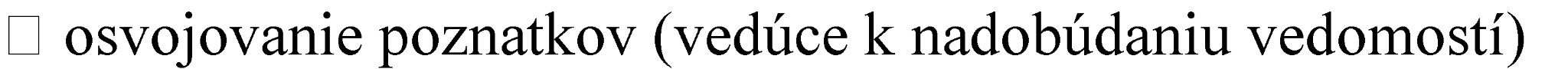 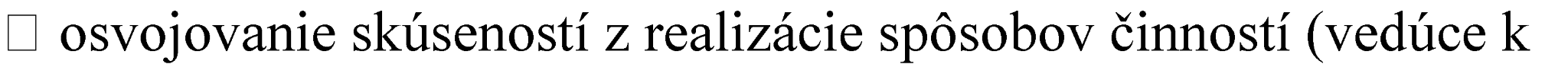 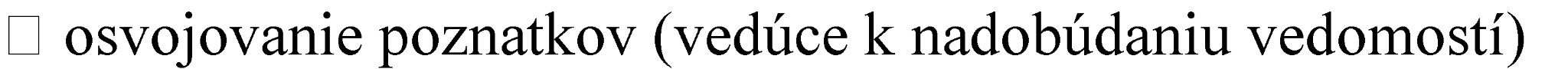 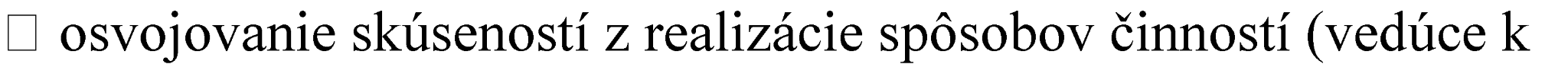 vedomostiam, ale prevažne k nadobúdaniu a rozvíjaniu zručností a návykov)  z tvorivej činnosti (vedúce aj k nadobúdaniu a 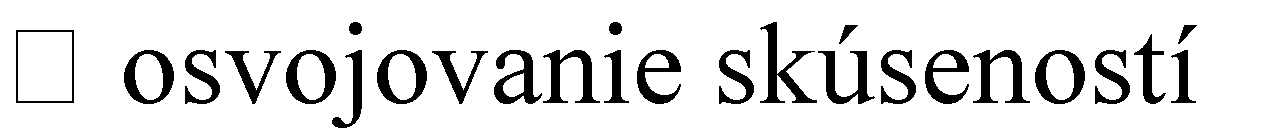 rozvíjaniu schopností a záujmov)  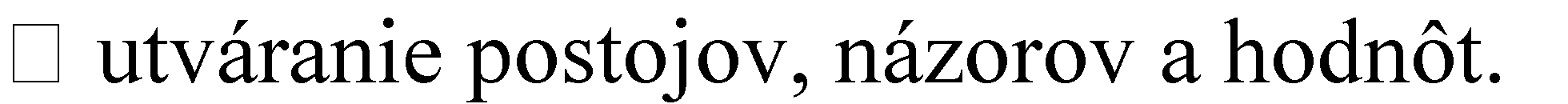 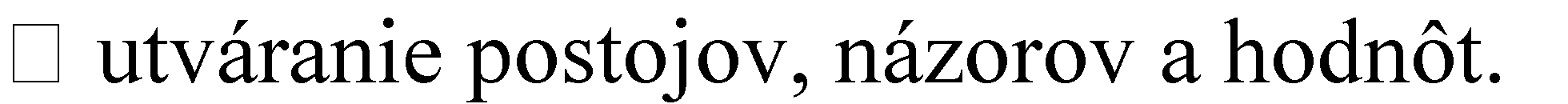 Vo výraznej miere sa budeme usilovať podporovať, motivovať stimulovať skupiny žiakov so slabšími vyučovacími výsledkami, podporou individuálnych schopností a pozitívne hodnotiť hodnotenie žiakov, zvlášť slabo prospievajúcich, ale aj ostatných, pre zvýšenie vnútornej motivácie. 7.Zabezpečenie výučby pre žiakov so špeciálnymi potrebami  Osobitosti a podmienky na výchovu a vzdelávanie žiakov so špeciálnymi výchovno-vzdelávacími potrebami  V zmysle platnej legislatívy je žiak so špeciálnymi výchovno-vzdelávacími potrebami žiak, ktorý má zariadením výchovného poradenstva a prevencie diagnostikované špeciálne výchovno-vzdelávacie potreby.  Špeciálnou výchovno-vzdelávacou potrebou je požiadavka na úpravu podmienok (obsahu, foriem, metód, prostredia a prístupov) vo výchove a vzdelávaní pre žiaka. Špeciálne výchovno-vzdelávacie potreby vyplývajú zo zdravotného znevýhodnenia alebo nadania alebo vývinu žiaka v sociálne znevýhodňujúcom prostredí, ktorých zohľadnenie mu zabezpečí rovnocenný prístup k vzdelávaniu, primeraný rozvoj schopností, osobnosti, ako aj dosiahnutie primeraného stupňa vzdelania a primeraného začlenenia do spoločnosti.  Žiak so špeciálnymi výchovno-vzdelávacími potrebami je spravidla:  a) žiak so zdravotným znevýhodnením, t. j.  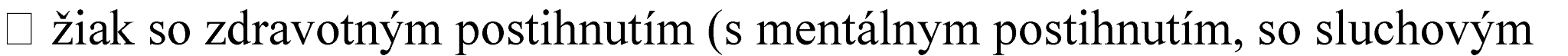 postihnutím, so zrakovým postihnutím, s telesným postihnutím, s narušenou komunikačnou schopnosťou, s autizmom alebo ďalšími pervazívnymi vývinovými poruchami, s viacnásobným postihnutím);  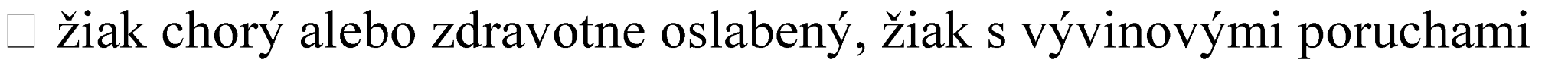 (poruchou aktivity a pozornosti, s vývinovou poruchou učenia, žiak s poruchou správania);  b) žiak zo sociálne znevýhodneného (znevýhodňujúceho) prostredia; c) žiak s nadaním.  Na efektívne vzdelávanie a saturáciu potrieb žiaka so špeciálnymi výchovnovzdelávacími potrebami je potrebné zabezpečiť:  a) včasnú špeciálnopedagogickú, psychologickú, medicínsku diagnostiku, vzdelávanie podľa individuálneho vzdelávacieho programu, individuálnu a skupinovú prácu, používanie špeciálnych metód a foriem vyučovania, úpravu vzdelávacieho obsahu, zaradenie špecifických vyučovacích predmetov, špecifický postup v hodnotení vzdelávacích výsledkov, aplikáciu alternatívnych foriem komunikácie, úzku spoluprácu s rodičmi a ďalšie, v závislosti od individuálnej potreby konkrétneho žiaka, vyplývajúcej z odbornej diagnostiky; b) materiálne vybavenie, ktoré zahŕňajú špeciálne učebnice, špeciálne vyučovacie pomôcky, kompenzačné pomôcky, prístroje, úpravu prostredia (napr. bezbariérový prístup);  odborný servis špeciálneho pedagóga, školského špeciálneho pedagóga, logopéda, liečebného pedagóga, asistenta učiteľa, školského psychológa, ďalej nižší počet žiakov v triede, v prípade individuálnej integrácie zníženie maximálneho počtu žiakov v triede, odborná príprava učiteľov;  finančné zdroje na zabezpečenie špeciálnych materiálnych, odborných a personálnych podmienok.  Výchova a vzdelávanie žiakov so zdravotným znevýhodnením  Výchova a vzdelávanie žiakov so zdravotným znevýhodnením sa uskutočňuje:  1) v špeciálnych školách pre žiakov so zdravotným znevýhodnením; 2) v ostatných školách:  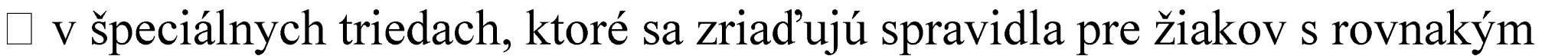 druhom zdravotného znevýhodnenia; časť výchovno-vzdelávacieho procesu sa môže uskutočňovať v triede spoločne s ostatnými žiakmi školy; niektoré vyučovacie predmety alebo činnosti môže žiak absolvovať mimo špeciálnej triedy;  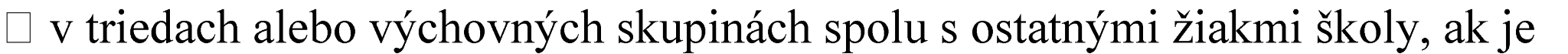 to potrebné, podľa individuálneho vzdelávacieho programu.  Vo všetkých organizačných formách vzdelávania je potrebné vytvárať žiakom so zdravotným znevýhodnením špecifické podmienky pre ich úspešné vzdelávanie a saturovanie ich špeciálnych výchovno-vzdelávacích potrieb, najmä:  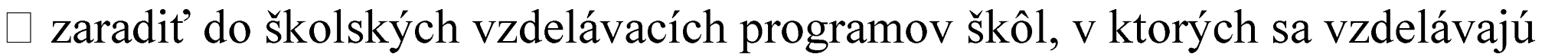 žiaci so zdravotným znevýhodnením špecifické predmety, ktorými možno žiakovi, vzdelávanému formou školskej integrácie, nahradiť voliteľné (disponibilné) predmety, alebo iné vyučovacie predmety, podľa odporúčania školského zariadenia výchovného poradenstva a prevencie;  podľa druhu zdravotného znevýhodnenia a individuálnej potreby uplatňovať alternatívne formy komunikácie (posunkový jazyk, Braillovo písmo, alternatívna augmentatívna komunikácia a iné );  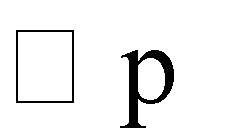 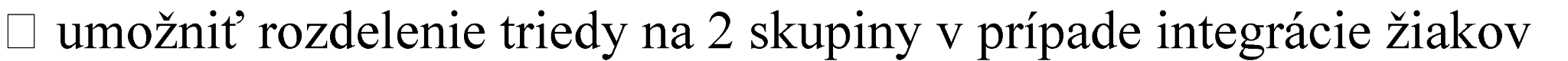 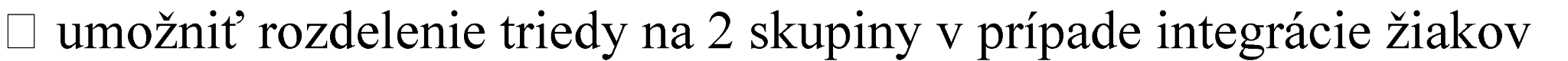 poruchami správania;  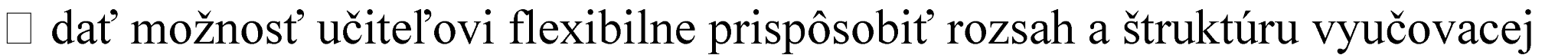 hodiny zohľadňujúc momentálny psychický stav, správanie a potreby žiakov, ktoré sú dôsledkom ich zdravotného znevýhodnenia;  vypracovať individuálny vzdelávací program v prípade, že žiak nemôže vzhľadom na svoje zdravotné znevýhodnenie plniť požiadavky príslušného vzdelávacieho programu v špeciálnej škole alebo špeciálnej triede. Základné podmienky vzdelávania žiakov so zdravotným znevýhodnením v bežných triedach (integrované vzdelávanie):  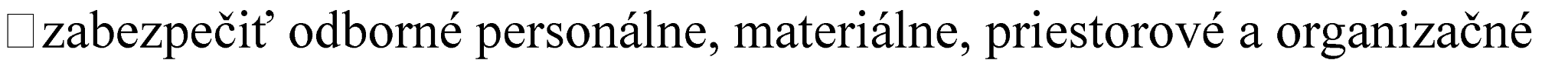 podmienky zodpovedajúce individuálnym potrebám žiaka so zdravotným znevýhodnením a tiež systematickú spoluprácu školy so školským zariadením výchovného poradenstva a prevencie alebo špeciálnou školou;  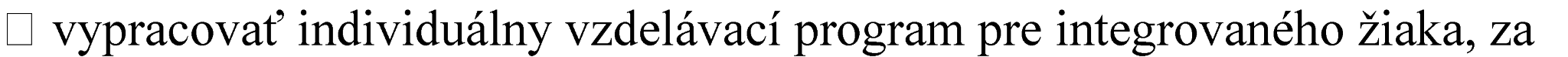 ktorý zodpovedá triedny učiteľ v spolupráci s vyučujúcim daného predmetu, školským špeciálnym pedagógom a školským zariadením výchovného poradenstva a prevencie;  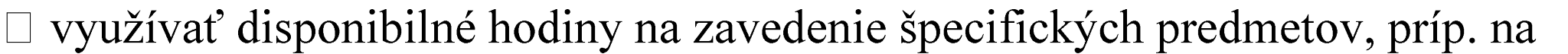 individuálne alebo skupinové vyučovanie v predmetoch, v ktorých sa žiaci vzdelávajú podľa individuálneho vzdelávacieho programu;  vyučovať za pomoci školského špeciálneho pedagóga žiakov so zdravotným znevýhodnením individuálne alebo v skupinkách na vyučovaní alebo mimo triedy, pričom obsah, formy a postup vyučovania sa konzultuje s príslušným učiteľom;  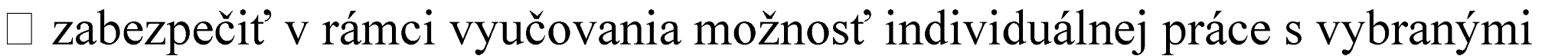 žiakmi prostredníctvom školského špeciálneho pedagóga, liečebného pedagóga, logopéda, školského psychológa s cieľom systematickej, intenzívnej korekcie, terapie alebo reedukácie postihnutia, narušenia.  Kompletný obsah a špecifiká vzdelávania žiakov so zdravotným znevýhodnením sa nachádzajú v príslušných štátnych vzdelávacích programoch. Výchova a vzdelávanie žiakov zo sociálne znevýhodneného prostredia  Sociálne znevýhodnené (znevýhodňujúce) prostredie (ďalej aj „SZP“) definujeme ako „prostredie, ktoré vzhľadom na sociálne (jazykové, kultúrne) podmienky neposkytuje dostatok primeraných podnetov pre kognitívny rozvoj dieťaťa a nepodporuje jeho efektívnu socializáciu a osobnostný rozvoj“.  Cieľom výchovy a vzdelávania žiakov zo SZP je znížiť alebo odstrániť potenciálne hendikepy, ktoré vyplývajú z tohto znevýhodnenia tak, aby sa vytvorili podmienky pre efektívne vzdelávanie a zabezpečil sa ich rovnaký prístup ku kvalitnému vzdelaniu.  Možnosti kompenzácie znevýhodňujúceho prostredia v škole:  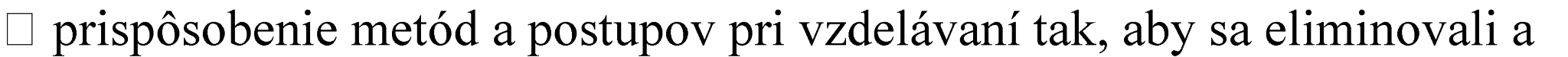 kompenzovali obmedzenia žiaka spôsobené znevýhodňujúcim prostredím, využívanie individuálneho prístupu;  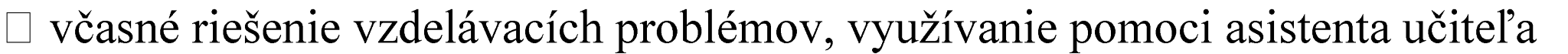 a iné dostupné možnosti pomoci odborníkov; 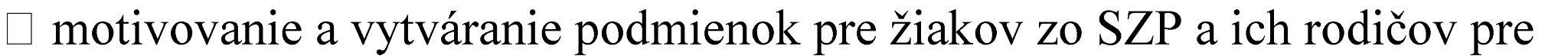 pravidelnú dochádzku na vyučovanie;  aktivít, v ktorých môžu žiaci prejaviť a uplatniť svoje schopnosti;  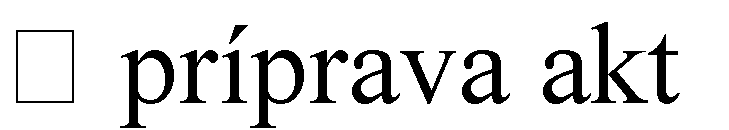 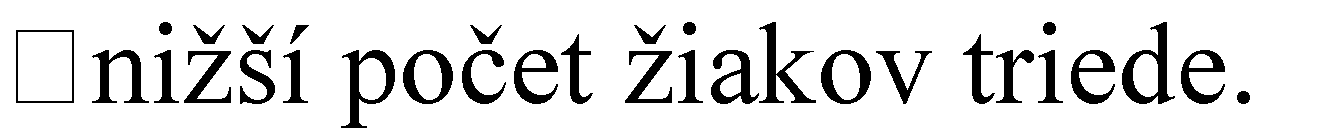 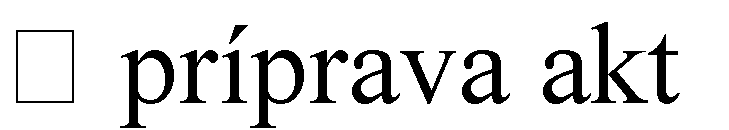 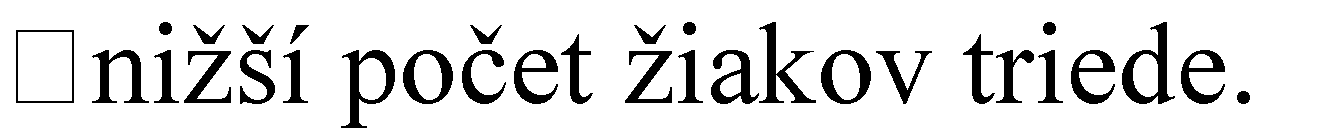 Vzdelávanie žiakov zo SZP sa uskutočňuje v bežných triedach (spoločne s ostatnými žiakmi triedy). V prípade potreby škola môže využiť individuálny vzdelávací program pre konkrétneho žiaka (vypracovaný na jeden, viacero alebo aj všetky predmety). Tento program vypracúva triedny učiteľ v spolupráci so špeciálnym pedagógom, asistentom učiteľa, prípadne ďalšími zainteresovanými odbornými pracovníkmi podľa potreby. Výchova a vzdelávanie žiakov s nadaním  Cieľom výchovy a vzdelávania žiakov s nadaním je dosiahnuť optimálny rozvoj ich nadania a pripraviť ich na tvorivé využitie tohto nadania v prospech spoločnosti. Okrem rozvoja výkonových charakteristík nadania je potrebné venovať rovnakú pozornosť aj osobnostnému rozvoju nadaných žiakov, najmä v oblasti ich emocionality a sociálnych vzťahov.  Výchova a vzdelávanie žiakov s nadaním sa uskutočňuje v:  1) základných školách so zameraním na rozvoj všeobecného intelektového nadania, resp. osemročných gymnáziách so zameraním na rozvoj všeobecného intelektového nadania;  2) športových školách;  3) ostatných školách v:  triedach so zameraním na rozvoj všeobecného intelektového nadania;  triedach s rozšíreným vyučovaním prírodovedných, spoločenskovedných alebo esteticko-výchovných predmetov;  c) športových triedach;  d) triedach základných škôl alebo osemročných gymnázií spolu s ostatnými žiakmi školy (školská integrácia).  Žiaci tried podľa ods. 3 písm. a) a b) môžu časť vyučovania absolvovať mimo týchto tried spolu s ostatnými žiakmi školy. Žiaci s nadaním vzdelávaní v triedach podľa ods. 3 písm. d) postupujú podľa individuálneho výchovnovzdelávacieho programu. Pre nadaného žiaka, ktorý je vzdelávaný v bežnej triede základnej školy alebo osemročného gymnázia (integrované vzdelávanie) treba vypracovať individuálny vzdelávací program.11 Ak je v triede integrovaná skupina nadaných žiakov s rovnakým druhom nadania, môžu byť individuálne vzdelávacie programy všetkých týchto žiakov rovnaké.  Podmienkou zaradenia žiaka do športovej školy alebo triedy je úspešné absolvovanie talentových skúšok, nie vyjadrenie zariadenia výchovného poradenstva a prevencie. Žiak bez tohto vyjadrenia nie je pokladaný za žiaka so špeciálnymi výchovno-vzdelávacími potrebami.  Triedy s rozšíreným vyučovaním niektorých predmetov možno zriaďovať aj pre tých nadaných žiakov, ktorí neboli diagnostikovaní ako žiaci so špeciálnymi výchovno-vzdelávacími potrebami, ale vybraní na základe kritérií určených riaditeľom školy. Za triedy pre žiakov s nadaním sú pokladané iba tie triedy, ktorých žiaci boli ako nadaní diagnostikovaní centrom pedagogickopsychologického poradenstva a prevencie.  Vo všetkých organizačných formách vzdelávania postupujú nadaní žiaci, ktorí majú okrem nadania špeciálne výchovno-vzdelávacie potreby vyplývajúce zo zdravotného znevýhodnenia alebo sociálne znevýhodneného prostredia, podľa individuálneho vzdelávacieho programu, ktorý má okrem rozvoja nadania zabezpečiť aj kompenzáciu obmedzení žiaka. Pri jeho príprave spolupracuje triedny učiteľ s príslušným odborným zamestnancom zariadenia výchovného poradenstva a prevencie. Ak je nadaný žiak súčasne žiakom so zdravotným znevýhodnením, môže byť do jeho vzdelávania zapojený aj asistent učiteľa. Vo všetkých organizačných formách vzdelávania je potrebné vytvárať žiakom s nadaním špecifické podmienky pre úspešné rozvíjanie ich nadania a optimalizáciu vývinu ich osobnosti, najmä:  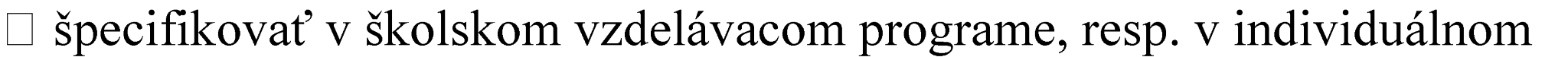 vzdelávacom programe ciele vzdelávania s ohľadom na druh a stupeň rozvíjaného nadania a na potrebu všestranného osobnostného rozvoja nadaných žiakov;  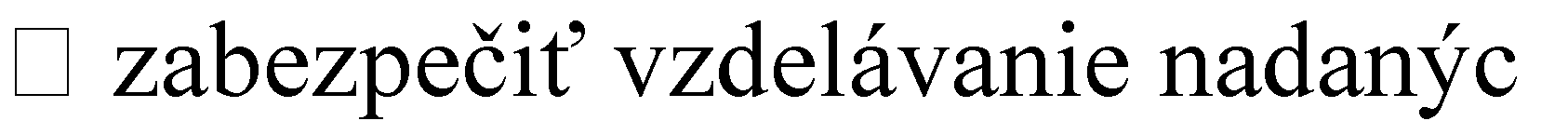 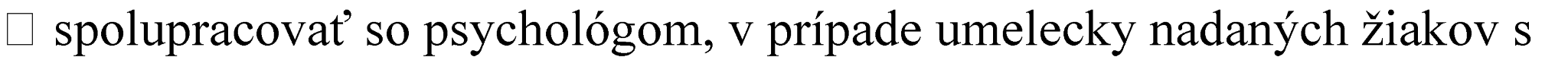 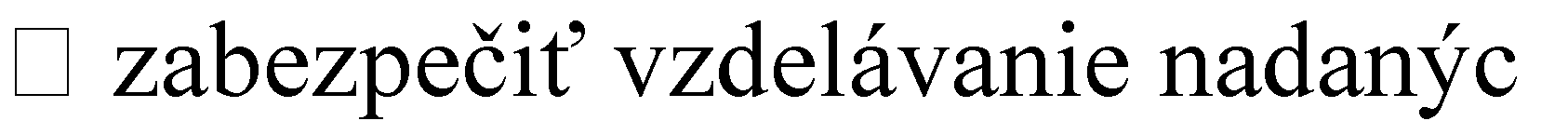 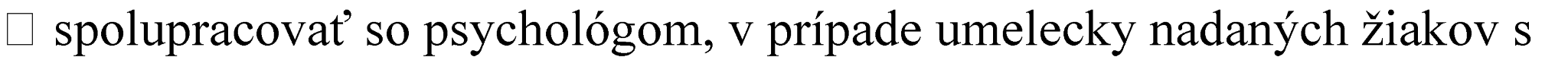 odborným pedagógom konkrétnej umeleckej disciplíny a športovo nadaných žiakov so športovým trénerom; akceptovať nadaných žiakov a rešpektovať špecifiká ich osobností a správania;  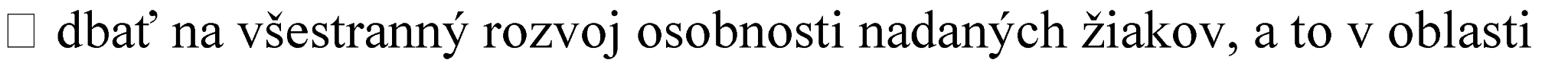 pohybovej, kognitívnej, motivačnej, vôľovej, emocionálnej, sociálnej i v oblasti manuálnych zručností;   im stimulujúce úlohy a využívať pedagogické postupy zamerané na rozvoj samostatnosti a tvorivosti žiakov, napr. projektové vyučovanie;  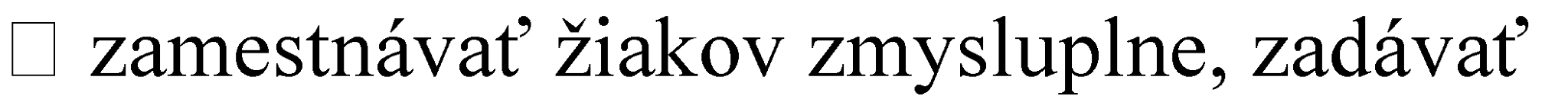 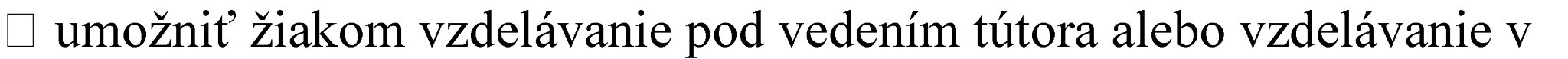 konkrétnom predmete pod vedením učiteľa školy vyššieho stupňa;   akceptovať vlastné postupy žiakov, ktoré vedú k žiaducim výsledkom, aj keď sa líšia od bežne používaných;  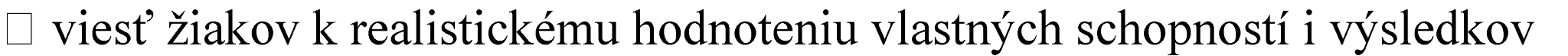 svojej práce;  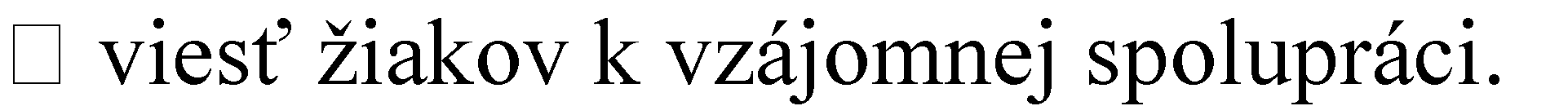 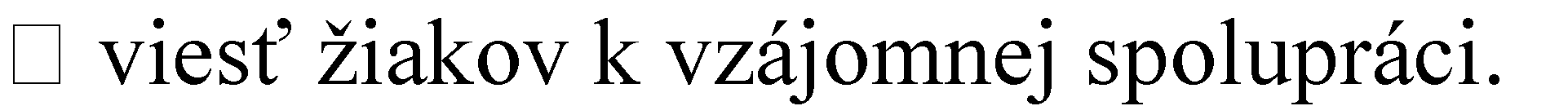 Organizačné podmienky na výchovu a vzdelávanie  Formy organizácie výchovy a vzdelávania v rámci primárneho vzdelávania upravuje platná legislatíva [§ 54 zákona č. 245/2008 Z. z. o výchove a vzdelávaní (školský zákon) a o zmene a doplnení niektorých zákonov v znení neskorších predpisov]. Základné školy sa členia na typy: základnú školu so všetkými ročníkmi (plnoorganizovanú základnú škola), základnú školu, ktorá nemá všetky ročníky (neplnoorganizovanú základnú škola). Základná škola má spravidla deväť ročníkov s možnosťou zriadenia nultého ročníka. Člení sa na prvý a druhý stupeň, v ktorých sa vzdelávanie realizuje samostatnými na seba nadväzujúcimi vzdelávacími programami. Nižšie stredné vzdelávanie – 2. stupeň základnej školy tvorí spravidla 5. – 9. ročník. Škola je otvorená pre všetky kategórie výučby žiakov so špeciálnymi potrebami – so zdravotným znevýhodnením, zo sociálne znevýhodneného prostredia a pre žiakov s nadaním.  a) Škola môže vzdelávať žiakov so zdravotným znevýhodnením, ktorí nepotrebujú špeciálne priestorové úpravy ako bezbariérový prístup, úpravy hygienických zariadení, zriadenie rehabilitačného oddelenia, vytvorenie tried na individuálne alebo skupinové vyučovanie týchto žiakov a pod. Spolupracujeme s centrami psychologického i špeciálnopedagogického poradenstva. Neposkytujeme však odborné personálne zabezpečenie ako sú školský špeciálny pedagóg, liečebný pedagóg, psychológ, asistent učiteľa, rehabilitačná sestra.  b) Žiaci zo sociálne znevýhodneného prostredia tvoria súčasť temer každej triedy. Dostávajú zdarma učebné pomôcky a obed. Je umožnené deťom vzdelávať sa v nultom ročníku, pričom sa obsah a metódy vzdelávania prispôsobujú úrovni dieťaťa, s cieľom dosiahnuť kompenzáciu deficitu.  Nadaným žiakom sa učitelia budú venovať v záujmovej činnosti. Žiaci školy sa vo veľkej miere zúčastňujú na rôznych súťažiach a predmetových olympiádach, ktorých vyhlasovateľom je Ministerstvo školstva SR a iné organizácie. Škola dosahuje veľmi dobre umiestnenia v okrese, v kraji.  Máme zriadené špeciálne triedy, kde sú vzdelávané deti podľa učebných osnov špeciálnych škôl pre mentálne postihnutých žiakov. Materiálne zabezpečenie výučby je veľmi dobré. Žiaci majú k dispozícii všetky potrebné učebné pomôcky, učebnice pre špeciálne základné školy a pracovné zošity. Naše skúsenosti so vzdelávaním týchto žiakov sú veľmi dobré, pretože skoro všetci žiaci vplyvom individuálneho prístupu ukončia povinnú školskú dochádzku a získajú vzdelanie poskytované špeciálnou základnou školou. Mnohí žiaci svoje vzdelanie ďalej rozširujú na odborných školách a učilištiach. 8. Vzdelávacie oblasti  a prierezové témy Vzdelávacie oblasti sú okruhy, do ktorých patrí problematika príbuzných vyučovacích predmetov. Zabezpečujú nadväznosť a previazanosť obsahu jednotlivých vyučovacích predmetov patriacich do konkrétnej oblasti. Umožňujú rozvíjanie medzipredmetových vzťahov. Vzdelávacie oblasti a príslušné predmety pre ŠVP pre 1. stupeň základnej školy Jazyk a komunikácia  Vzdelávaciu oblasť Jazyk a komunikácia tvoria učebné predmety zahrnuté do troch skupín, a to vyučovacie jazyky, druhý jazyk (slovenský jazyk a literatúra, slovenský jazyk a slovenská literatúra, jazyk národnostnej menšiny a literatúra) a anglický jazyk.  Spoločným menovateľom oblasti je jazyk, ktorý sa chápe ako potenciálny zdroj osobného a kultúrneho obohatenia človeka, ako nástroj myslenia a komunikácie a ako prostriedok vyjadrovania emócií. Vzdelávanie preto vedie k vnímaniu a postupnému osvojovaniu si jazyka ako bohatého mnohotvárneho prostriedku na získavanie a odovzdávanie informácií, k zvyšovaniu jazykovej kultúry ústnych i písomných jazykových prejavov žiakov a k rozvíjaniu čitateľských kompetencií zameraných na príjem textu (čítanie, deklamácia, počúvanie), jeho analýzu a hodnotenie.  Špecifickou zložkou vyučovacích jazykov a druhého jazyka je literatúra, ktorej základom je postupné rozvíjanie čitateľských kompetencií od úrovne naivného čitateľa k čítaniu s porozumením. Podstatou oblasti je súhrn predmetových kompetencií, ktoré umožňujú výrazne posilniť komunikačno-zážitkový model vyučovania a naopak oslabujú tendenciu obsiahnuť školskú podobu vedných disciplín.  Matematika a práca s informáciami  Matematika na 1. stupni základnej školy rozvíja u žiakov matematické myslenie, ktoré je potrebné pri riešení rôznych problémov v každodenných situáciách, pripravuje ich na samostatné získavanie a aplikáciu poznatkov. Na veku primeranej úrovni rozvíja logické a kritické myslenie žiakov, ich schopnosť analyzovať a syntetizovať, hľadať vhodné stratégie riešenia problémových úloh (aj v spolupráci v skupine) a overovať ich v praxi. Vedie k presnému vyjadrovaniu myšlienok a postupov a ich zaznamenaniu vo formálnych zápisoch, ktoré slúžia ako všeobecný prostriedok komunikácie.  Systematické základné vzdelanie v oblasti informatiky a využitia jej nástrojov umožní všetkým žiakom na 1. stupni získať základy digitálnej gramotnosti. Cieľom je zoznámiť sa s používaním počítača a možnosťami jeho využitia v každodennom živote. Prostredníctvom aplikácií primeraných veku žiaci získajú základné zručnosti v používaní počítača. Využitím vhodných tém z ostatných predmetov sa zoznámia s možnosťami kreslenia, trénovania počítania, písania a ďalšími najtypickejšími druhmi aplikácií. Človek a príroda  Vzdelávacia oblasť Človek a príroda obsahuje problematiku vzdelávania spojenú so skúmaním prírody. V tejto oblasti žiaci dostávajú príležitosť poznávať prírodu ako systém, ktorého súčasťou sú vzájomné premeny. Na takomto poznaní je založené aj pochopenie dôležitosti prírodnej rovnováhy pre existenciu živých sústav, vrátane človeka. Prírodovedné predmety svojím činnostným a bádateľským charakterom výučby umožňujú žiakom hlbšie porozumieť zákonitostiam prírodných procesov, a tým si uvedomovať aj užitočnosť prírodovedných poznatkov a ich aplikáciu v praktickom živote.  Cieľom vzdelávania prostredníctvom obsahu tejto oblasti je porozumieť prírodným aspektom vplývajúcim na život človeka a vedieť vysvetliť prírodné javy vo svojom okolí, zaujímať sa o prírodu a dianie v nej, získavať informácie o prírode a jej zložkách nielen z rôznych zdrojov, ale najmä prostredníctvom vlastných pozorovaní a experimentov.  Postupné objavovanie sveta žiakmi je predmetom prírodovedy, ale aj prvouky4 prostredníctvom jej prírodovednej časti. Človek a spoločnosť  Vzdelávacia oblasť Človek a spoločnosť obsahuje problematiku spojenú s postupným utváraním predstáv o priestore (bezprostredné miesto života) a čase (ročné obdobie, historické obdobie). Žiaci sa oboznamujú so spoločenským prostredím. Všímajú si svoje okolie, ľudí, kultúru, históriu, a to všetko vo vzájomných väzbách. Vytvára sa v nich záujem o krásy prírody, aj ľudské diela v blízkom či vzdialenejšom okolí. V tomto veku sú žiaci prirodzene zvedaví, hľadajú príčiny fungovania spoločnosti. Postupné oboznamovanie sa so spoločenskými javmi sa realizuje spôsobom, ktorý u žiakov rozvíja aj procesuálnu stránku objavovania a skúmania. Dôležité je, aby žiak vnímal zmeny vo svojom okolí, pochopil ich a snažil sa ich vysvetliť.  Výučba je postavená na pozorovacích a výskumných aktivitách, ktorých cieľom je riešenie problémov na základe osobných skúseností žiakov a úrovne ich kognitívnych schopností. Vzdelávacie činnosti sú zamerané na podnecovanie zvedavosti a skúmanie javov v bezprostrednom okolí žiaka. Postupné objavovanie sveta žiakmi je predmetom nielen vlastivedy, ale aj prvouky (spoločenskovedná časť). Vytvorenie spoločného predmetu, spájajúceho prírodovednú a spoločenskovednú zložku, však podporuje také tematické aktivity, v ktorých sa rozvíjajú vedomosti a spôsobilosti v oboch vzdelávacích oblastiach.  Človek a hodnoty  Hlavnou úlohou tejto vzdelávacej oblasti je aktívne sa podieľať na formovaní osobnosti žiakov s vlastnou identitou a hodnotovou orientáciou, v ktorej úcta k človeku a k prírode, spolupráca, prosociálnosť a univerzálne ľudské hodnoty zaujímajú významné miesto. Pri plnení tohto cieľa sa neuspokojuje iba s poskytovaním informácií o morálnych zásadách, ale účinne podporuje pochopenie a zvnútornenie mravných noriem a napomáha osvojeniu správania sa, ktoré je s nimi v súlade.  Obsah vzdelávacej oblasti Človek a hodnoty sa v primárnom vzdelávaní realizuje v povinne voliteľných vyučovacích predmetoch etická výchova alebo náboženská výchova/náboženstvo.  Predmet etická výchova sa zameriava na výchovu k prosociálnosti. Zvlášť dôležité na tomto stupni vzdelávania je venovať potrebný čas rozvíjaniu sebaúcty žiakov a úcty k iným, rozvoju sociálnych zručností orientovaných na interpersonálne vzťahy žiakov a na zvyšovanie ich odolnosti voči negatívnym sociálno-patologickým, či amorálnym vplyvom, ktoré stále viac zasahujú nižšie vekové kategórie žiakov.  Základným cieľom predmetu náboženská výchova/náboženstvo, je pomôcť žiakovi zodpovedne myslieť, emocionálne sa prejavovať a správať vzhľadom na osobne žité náboženstvo a vieru. Predmet napomáha rozvíjať vzťah k Bohu, reflektuje otázku významu sveta, zmyslu a hodnoty života a noriem konania človeka a dáva odpoveď na základe zjavenia a viery cirkvi. Umožňuje urobiť osobné rozhodnutia vo vzťahu k iným konfesiám a náboženstvám, podporuje pochopenie a toleranciu voči rozhodnutiam druhých. Motivuje k osobnému náboženskému životu a k zodpovednému konaniu v cirkvi a v spoločnosti. Človek a svet práce  V primárnom vzdelávaní vzdelávacia oblasť obsahuje návrhy pracovných činností a pracovných postupov, ktorými sú žiaci vedení k získaniu základných zručností z rôznych oblastí ľudskej práce.  Do vzdelávacej oblastí patrí vyučovací predmet pracovné vyučovanie, ktorý sa zameriava na vytváranie praktických pracovných návykov žiakov, čím sa dopĺňa ich základné vzdelanie. Žiaci sa tak stretávajú s dôležitou zložkou nevyhnutnou pre uplatnenie sa človeka v reálnom živote a na trhu práce. Spoznávajú a využívajú technické materiály, konštruujú, spoznávajú základy stravovania a prípravy jedál, ľudové tradície a remeslá, povolania a získavajú prvé skúsenosti zo sveta práce. Umenie a kultúra  Vzdelávacia oblasť vytvára priestor pre pochopenie významu kultúry a umenia v živote človeka a spoločnosti. Učí žiaka vnímať a chápať hodnoty umenia, kultúry a kultúrnej tradície a vyjadrovať sa rôznymi umeleckými prostriedkami vizuálneho, dramatického, hudobného umenia, písaného a hovoreného slova. Primerane veku formuje samostatné a zodpovedné postoje žiakov k súčasnej kultúrnej ponuke, rozvíja ich kritické myslenie najmä vo vzťahu k masmédiám. Prostredníctvom tematických celkov zameraných na kultúrnu tradíciu a dedičstvo sa žiak oboznamuje s kultúrnou tradíciou svojho regiónu, národa, krajiny, čím sa u neho rozvíja povedomie kultúrnej identity, ale súčasne aj interkultúne kompetencie.  V primárnom vzdelávaní je cieľom kontinuálne rozvíjať vrodené a prirodzené predpoklady žiakov a pozitívne stimulovať sklony k hravosti a spontánnosti. Obsah vzdelávacej oblasti je realizovaný prostredníctvom vyučovacích predmetov výtvarná a hudobná výchova. Výtvarná výchova vedie žiaka k spoznávaniu súčasného umeleckého vyjadrovania sveta, vizuálnej kultúry a kultúrnej tradície svojho regiónu, národa a krajiny. Obsah predmetu je členený do tematických celkov, ktoré kladú dôraz na rozvoj predstavivosti a fantázie, pozorovacích a vyjadrovacích schopností a zručností pri práci s nástrojmi a materiálmi. Prostredníctvom tvorivých výtvarných činností a aktivít žiak získava príležitosti na uplatnenie fantázie a predstavivosti, a tým aj priestor pre vlastnú sebarealizáciu. Hudobná výchova prostredníctvom hudobných činností rozvíja základné hudobné kompetencie žiaka a usiluje sa o vytvorenie kladného vzťahu k hudbe a hudobnému umeniu. Zdravie a pohyb  Vzdelávacia oblasť poskytuje v primárnom vzdelávaní žiakom priestor na pohybové vyjadrenie sa a osvojenie si základných pohybových zručností, využiteľných v pohybových aktivitách vo voľnom čase. Oblasť sa zameriava na základné informácie súvisiace so zdravým spôsobom života, starostlivosťou o svoje zdravie a pohybovou aktivitou. Realizuje sa vyučovacím predmetom telesná a športová výchova, ktorého najdôležitejším poslaním je vytváranie vzťahu k pravidelnej pohybovej aktivite ako k nevyhnutnému základu zdravého životného štýlu. Telesná a športová výchova využíva široké spektrum pohybových prostriedkov, ktoré prispievajú k celkovému vývinu osobnosti s akcentom na hrubú i jemnú motoriku. Prispieva k psychickému, sociálnemu a morálnemu vývinu žiakov, k formovaniu kladného vzťahu k pohybovej aktivite a plní aj významnú kompenzačnú funkciu v procese edukácie.  Prostredníctvom pohybu – pohybových cvičení, hier a súťaží pozitívne ovplyvňuje motorický vývin žiakov. Dôraz sa kladie na individuálne dispozície žiakov, ktoré by mali byť zohľadnené pri plánovaní obsahu, ako i pri hodnotení žiakov. Dôležité je motivovať žiakov k dosiahnutiu individuálnych zlepšení vo svojej pohybovej výkonnosti pri rešpektovaní vlastných individuálnych predpokladov. Prierezové témy  Rýchlo sa meniaca realita súčasnej globalizovanej spoločnosti, s novými technológiami a sociálnymi zmenami ovplyvňuje postoje, hodnotový systém žiakov a ich konanie. Táto skutočnosť sa musí odraziť aj vo vzdelávaní. Vhodným prostriedkom na to sú prierezové témy, ktoré sa svojím obsahom a výchovným zameraním premietajú do vymedzených vzdelávacích oblastí, dopĺňajú ich, prepájajú ich obsah s aktuálnym dianím v spoločnosti, s každodennou žitou skúsenosťou žiaka a konkrétnej triedy. V tomto zmysle prierezové témy priaznivo ovplyvňujú proces utvárania a rozvíjania funkčných kompetencií žiakov. Prierezové témy sa môžu realizovať ako súčasť učebného obsahu vyučovacích predmetov5 alebo prostredníctvom samostatných projektov, seminárov, vyučovacích blokov, kurzov a pod. Súčasne prierezové témy môžu tvoriť samostatný vyučovací predmet z rámca voliteľných (disponibilných) hodín. Obidve formy sa môžu aj ľubovoľne kombinovať. Účinnosť pôsobenia prierezových tém sa môže zvýšiť relevantnými mimoškolskými aktivitami.  V primárnom vzdelávaní majú prierezový charakter nasledujúce témy: Osobnostný a sociálny rozvoj, Výchova k manželstvu a rodičovstvu, Enviromentálna výchova, Mediálna výchova, Multikultúrna výchova, Regionálna výchova a ľudová kultúra, Dopravná výchova – výchova k bezpečnosti v cestnej premávke a Ochrana života a zdravia.  Začlenenie prierezových tém je v osobitnej prílohe Inovovaného školského vzdelávacieho programu. Na realizáciu učiva Ochrana zdravia a života využívame Didaktické hry, ktoré sa v ročníkoch 1.-4.konajú v prírode 1-krát v roku v trvaní 4 hodín. Pred Didaktickými hrami realizujeme teoretickú prípravu. III. Vnútorný systém kontroly a hodnotenia Vnútorný systém hodnotenia kvality zameriame na 3 oblasti:  Hodnotenie žiakov  Hodnotenie pedagogických zamestnancov  Hodnotenie školy  1. Hodnotenie vzdelávacích výsledkov práce žiakov  Naším princípom je, aby každý žiak zažil úspech. To je najlepšia motivácia pre ďalšie vzdelávanie.  Budeme dbať na to, aby sme prostredníctvom hodnotenia nerozdeľovali žiakov na úspešných a neúspešných. Hodnotenie budeme robiť na základe určitých kritérií, prostredníctvom ktorých budeme sledovať vývoj žiaka.  Pri hodnotení učebných výsledkov žiakov so špeciálnymi výchovnovzdelávacími potrebami sa bude brať do úvahy možný vplyv zdravotného znevýhodnenia žiaka na jeho školský výkon.  Budeme odlišovať hodnotenie spôsobilostí od hodnotenia správania.  Informovanosť rodičov o vzdelávacích výsledkoch práce žiakov zabezpečujeme nielen klasickou formou žiackej knižky, ale aj pomocou IZK. Túto formu komunikácie, pomocou IKT, chceme v budúcnosti používať čo najviac.  2. Vnútorný systém kontroly a hodnotenia zamestnancov  Hodnotenie zamestnancov sa bude uskutočňovať  Pozorovaním (hospitácie)  Rozhovorom  Výsledkami žiakov, ktorých učiteľ vyučuje (prospech, žiacke súťaže, didaktické testy zadané naraz vo všetkých paralelných triedach, úspešnosť prijatia žiakov na vyšší stupeň školy a pod)  Sledovaním pokroku žiakov vo výsledkoch pod vedením učiteľa  Hodnotením výsledkov pedagogických zamestnancov v oblasti ďalšieho vzdelávania, tvorby učebných pomôcok, mimoškolskej činnosti a pod. 3. Hodnotenie školy  Podmienky školy, materiálne i personálne, umožňujú spĺňať ciele Štátneho vzdelávacieho programu na vysokej úrovni. Svedčia o tom výborné výsledky našich žiakov na súťažiach a umiestnenie žiakov v celoplošnom testovaní žiakov 9. ročníka, kde sa naša škola umiestňuje už viac rokov nad celoslovenským priemerom.  Pravidelne sledujeme:  Podmienky na vzdelanie  Spokojnosť s vedením školy a učiteľmi  Prostredie – klíma školy  Priebeh vzdelávania – vyučovací proces- metódy a formy vyučovania  Úroveň podpory žiakov so špeciálnymi výchovno-vzdelávacími potrebami  Výsledky vzdelávania  Riadenie školy  Úroveň výsledkov práce školy  Kritériom pre nás je: Kvalita výsledkov a spokojnosť žiakov, rodičov, učiteľov. IV. Školský učebný plán ŠVP – povinná časť štátneho vzdelávacieho programu ŠKVP – voliteľné hodiny školského vzdelávacieho programu  POZNÁMKY Rozdelenie tried na skupiny a zriaďovanie skupín sa uskutočňuje v zmysle vyhlášky MŠ SR č. 320/2008 Z. z. o základnej škole v znení vyhlášky MŠVVaŠ SR č. 224/2011 Z. z. podľa podmienok školy.  Voliteľné (disponibilné) hodiny použije škola na dotvorenie školského vzdelávacieho programu. Voliteľné (disponibilné) hodiny je možné využiť na:  vyučovacie predmety, ktoré rozširujú a prehlbujú obsah predmetov zaradených do štátneho vzdelávacieho programu;  vyučovacie predmety, ktoré si škola sama zvolí a sama si pripraví ich obsah, vrátane predmetov vytvárajúcich profiláciu školy a experimentálne overených inovačných programov zavedených do vyučovacej praxe;  vyučovacie predmety, ktorých obsah je doplnením vyučovacieho predmetu pre žiakov so špeciálnymi výchovno-vzdelávacími potrebami, ktorí nemôžu napredovať v rámci bežných vyučovacích hodín a ktorí postupujú podľa individuálnych vzdelávacích programov;  špecifické vyučovacie predmety pre žiakov so špeciálnymi výchovnovzdelávacími potrebami.  Škola môže poskytovať vzdelávanie v rámci primárneho vzdelávania aj v nultom ročníku. Celkový týždenný počet vyučovacích hodín v nultom ročníku je 22 hodín. Učebný plán a učebné osnovy pre nultý ročník vypracuje škola podľa potrieb a rozvojových možností konkrétnej skupiny žiakov, vychádzajúc zo štátnych vzdelávacích programov pre predprimárne vzdelávanie a primárne vzdelávanie.  Škola môže pri tvorbe školského vzdelávacieho programu rozdeliť hodinové dotácie a vzdelávacie štandardy na celý stupeň vzdelávania pri zachovaní postupnosti jednotlivých vzdelávacích štandardov a celkového počtu vyučovacích hodín jednotlivých vyučovacích predmetov za predpokladu, že zachová ich vnútornú logickú štruktúru a zásadu veku primeranosti.  Pri prestupe žiaka prijímajúca škola v prípade zistených odlišností zohľadní žiakovi ich kompenzáciu spravidla v priebehu jedného školského roku.   Škola môže po prerokovaní v rade školy v školskom vzdelávacom programe stanoviť vyšší celkový počet hodín, najviac však na 108 hodín na 1. stupni a na 161 hodín na 2. stupni. Ak sa škola rozhodne zvýšiť počet hodín, tieto sú financované z vlastných zdrojov.  Podľa tohto rámcového učebného plánu sa vzdelávajú aj žiaci so zdravotným znevýhodnením, ktorí sú v triede začlenení v rámci školskej integrácie, a to s uplatnením špecifík podľa bodu 7.1. Výchova a vzdelávanie žiakov so zdravotným znevýhodnením.  Trieda sa môže deliť v každom predmete na skupiny podľa podmienok školy. Delenie sa uskutočňuje v zmysle vyhlášky MŠ SR č. 320/2008 Z. z. o základnej škole.  Vyučovacia hodina má 45 minút v tomto rozdelení učebného plánu. Škola si môže zvoliť vlastnú organizáciu vyučovania, napr. vyučovacie bloky.  Delenie a spájanie žiakov na vyučovanie predmetov náboženská výchova, cudzí jazyk, informatika a telesná a športová výchova. Náboženská výchova – žiaci 1. a 2. ročníka sú na hodine náboženstva delení podľa západného a východného obradu. Žiaci 3. a 4. ročníka sa spájajú do skupín podľa západného a východného obradu. Telesná a športová výchova – sa v  1. až 4. ročníku vyučuje pre chlapcov a dievčatá spoločne.   Etická výchova – spájajú sa žiaci viacerých ročníkov do jednej skupiny. Rodičia zdravotne oslabených žiakov (čiastočné alebo úplné oslobodenie) musia podať na oslobodenie žiaka od vyučovania telesnej výchovy žiadosť zákonného zástupcu a potvrdenie o diagnóze od odborného lekára alebo detského pediatra. Až po predložení týchto dokumentov môže riaditeľ školy oslobodiť žiaka od vyučovania daného predmetu.  Organizačné podmienky na výchovu a vzdelávanie  Formy organizácie výchovy a vzdelávania v rámci primárneho vzdelávania upravuje platná legislatíva [§ 54 zákona č. 245/2008 Z. z. o výchove a vzdelávaní (školský zákon) a o zmene a doplnení niektorých zákonov v znení neskorších predpisov]. Základné školy sa členia na typy: základnú školu so všetkými ročníkmi (plnoorganizovanú základnú škola), základnú školu, ktorá nemá všetky ročníky (neplnoorganizovanú základnú škola). Základná škola má spravidla deväť ročníkov s možnosťou zriadenia nultého ročníka. Člení sa na prvý a druhý stupeň, v ktorých sa vzdelávanie realizuje samostatnými na seba nadväzujúcimi vzdelávacími programami. Primárne vzdelávanie – 1. stupeň základnej školy tvorí spravidla prvý až štvrtý ročník základnej školy. Povinné personálne zabezpečenie  Efektívna realizácia ŠVP je podmienená potrebným personálnym zabezpečením podľa nasledujúceho rámca, pričom sa musí vychádzať z požiadaviek formulovaných v platnej legislatíve.  Vedúci pedagogickí zamestnanci spĺňajú kvalifikačné predpoklady na výkon pedagogickej činnosti, vykonali prvú atestáciu, spĺňajú podmienku dĺžky výkonu pedagogickej činnosti, ukončili funkčné vzdelávanie (najneskôr do štyroch rokov od ustanovenia do kariérovej pozície);  sú odborne pripravení na riadenie pracovnej skupiny a osvojené manažérske zručnosti uplatňujú pri riadení pracovného kolektívu; podporujú a vytvárajú podmienky pre odborný rast a ďalšie vzdelávanie svojich zamestnancov;  zabezpečujú podmienky pre dobrú klímu v oblasti personálnych vzťahov – vo vzťahu k žiakom, v rámci pedagogického zboru a vo vzťahu k rodičom a širšej komunite.  Pedagogickí zamestnanci - spĺňajú kvalifikačné predpoklady na výkon pedagogickej činnosti a kvalifikačné požiadavky stanovené platnou legislatívou;  pre realizáciu športovej prípravy v príslušnom športovom odvetví je potrebná trénerská kvalifikácia;  preukazujú profesijné kompetencie pri práci so žiakmi a s rodičmi; uplatňujú zásady tímovej práce, kooperatívneho a konštruktívneho riešenia problémov. Odborní zamestnanci - spĺňajú kvalifikačné predpoklady na výkon odbornej činnosti a kvalifikačné požiadavky stanovené platnou legislatívou pri poskytovaní psychologickej, logopedickej, špeciálnopedagogickej, liečebno-pedagogickej starostlivosti alebo výchovného a sociálneho poradenstva a prevencie.  Priestorové vybavenie  a) pre manažment školy - kancelárie riaditeľa a zástupcov riaditeľa školy;  kancelária pre ekonomický úsek;  b) pre pedagogických zamestnancov školy - zborovňa;  kabinety pre učiteľov (priestor pre prípravnú prácu učiteľov a odkladanie pomôcok);  pre zamestnancov poskytujúcich odborné služby a pomoc pedagógom - kancelárie pre prácu personálu poskytujúceho odborné služby a pomoc pedagógom alebo žiakom;  pre nepedagogických zamestnancov školy - kancelárie pre sekretariát a nepedagogických zamestnancov;  hygienické priestory - sociálne zariadenia pre žiakov a zamestnancov;  šatne alebo iné priestory na odkladanie odevov a prezúvanie obuvi;  odkladacie a úložné priestory - pre učebné pomôcky;  didaktickú techniku; skladové priestory;  archív;  informačno-komunikačné priestory - knižnica alebo priestor pre knižnicu vybavený knižničným fondom, IKT zariadením a pripojením na internet;  učebné priestory (interné/externé)- učebne;  odborné učebne; telocvičňa;  školské ihrisko;  spoločné priestory - školská budova;  školská jedáleň alebo výdajná školská jedáleň;  školský dvor;  priestory pre školský klub detí;  priestor pre riešenie zdravotných problémov.   Podmienky na zaistenie bezpečnosti a ochrany zdravia  Nevyhnutnosťou pre realizáciu ŠVP je zabezpečenie vhodnej štruktúry pracovného režimu a odpočinku žiakov a učiteľov, vhodného režimu vyučovania s rešpektovaním hygieny učenia, zdravého prostredia učební a ostatných priestorov školy podľa platných noriem (svetlo, teplo, hlučnosť, čistota, vetranie, hygienické vybavenie priestorov, primeraná veľkosť sedacieho a pracovného nábytku atď.).  Organizácia výletov, exkurzií, školy v prírode a výcvikov (plaveckého výcviku, lyžiarskeho a snoubordingového výcviku), ako aj organizácia iných súčastí výchovno-vzdelávacej činnnosti školy sa riadi platnou legislatívou (Vyhláška Ministerstva školstva Slovenskej republiky č. 320/2008 Z. z. o základnej škole v znení vyhlášky č. 224/2011 Z. z.), dôležitou podmienkou je informovaný súhlas zákonného zástupcu žiaka. Platnosť Revidovanie Dátum Zaznamenané zmeny, inovácie, úpravy Platnosť 29.9.2015 IŠKVP prerokovaný na pedagogickej rade. Platný od 1.9.2015. Revidovanie IŠKVP 1.12.2015 Vložená samostatná príloha –Začlenenie finančnej gramotnosti do učebných osnov Revidovanie IŠKVP 1.12.2015 Vložená samostatná príloha- Začlenenie prierezových tém do učebných osnov Revidovanie IŠKVP 30.8.2016 Vložená príloha- Učebné osnovy Revidovanie IŠKVP 30.8.2016 Vložená príloha- Aktivity na rozvíjanie čitateľskej gramotnosti Revidovanie IŠKVP 1.9.2017 Vložená samostatná príloha –Začlenenie finančnej gramotnosti do učebných osnov  Revidovanie IŠKVP 1.9.2018 Zmena riaditeľa školy Revidovanie IŠKVP 1.9.2018 Úprava učebného plánu- pridaná 1 hodina ANJ 1.ročník,pridaná 1hodina ANJ 2.ročník Platnosť 30.8.2019 IŠKVP prerokovaný na pedagogickej rade . Platný od 1.9.2019. Revidovanie IŠKVP 30.8.2019 Úprava učebného plánu- pridaný rámcový učebný plán 0.ročníka Revidovanie IŠKVP 28.8.2020 Vyňatie nultého ročníka z učebného plánu školy.VZDELÁVACIA OBLASŤ  PREDMETY  JAZYK A KOMUNIKÁCIA  SLOVENSKÝ JAZYK A LITERATÚRA  SLOVENSKÝ JAZYK A SLOVENSKÁ LITERATÚRA  JAZYK NÁRODNOSTNEJ MENŠINY A LITERATÚRA  ANGLICKÝ JAZYK  MATEMATIKA A PRÁCA S INFORMÁCIAMI  MATEMATIKA  INFORMATIKA  ČLOVEK A PRÍRODA  PRVOUKA  PRÍRODOVEDA  ČLOVEK A SPOLOČNOSŤ  PRVOUKA  VLASTIVEDA  ČLOVEK A HODNOTY  ETICKÁ VÝCHOVA /  NÁBOŽENSKÁ VÝCHOVA/NÁBOŽENSTVO  ČLOVEK A SVET PRÁCEPRACOVNÉ VYUČOVANIE  UMENIE A KULTÚRA  HUDOBNÁ VÝCHOVA  VÝTVARNÁ VÝCHOVA  ZDRAVIE A POHYB  TELESNÁ A ŠPORTOVÁ VÝCHOVA  ISCED 1 ISCED 1 Vzdelávacia oblasť Predmet/ročník 0.1. 2. 3. 4. Spolu Jazyk a komunikácia slovenský jazyk a literatúra 9 8+1 7+1 7 31+2 Jazyk a komunikácia anglický jazyk  +1+1 3 3 6 +2prvouka 1 2 3 Človek a príroda  prírodoveda 1 2 2 3 Človek a spoločnosť vlastiveda 1 2 2 3 Človek a hodnoty etická  výchova/ náboženská 1 1 1 1 1 1 4 Matematika a práca s informáciami matematika 4+1 4+1 4+1 4+1 4+1 4+1 16+4 Matematika a práca s informáciami informatika 1 1 1 2 Človek a svet práce pracovné vyučovanie 1 1 1 2 Umenie a kultúra výtvarná výchova 2 2 2 1 1 1 6Umenie a kultúra hudobná výchova 1 1 1 1 1 1 4Zdravie a pohyb telesná a športová výchova 2 2 2 2 2 2 8ŠVP+ŠKVP 20+2 20+2 20+3 23+2 25+1 25+1 88+8 Spolu 22 22 23 25 26 26 96